Date: 1st Feb., 2012REPORT OF THE WRC-12 AGENDA ITEM COORDINATOR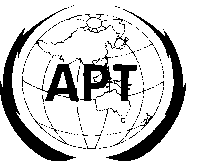 ASIA-PACIFIC TELECOMMUNITYAPT Coordination Meetings During RA-12 and WRC-12APT Coordination Meetings During RA-12 and WRC-12Agenda Item No.: 1.16to consider the needs of passive systems for lightning detection in the meteorological aids service, including the possibility of an allocation in the frequency range below 20 kHz, and to take appropriate action, in accordance with Resolution 671 (WRC-07)Name of the Coordinator ( with Email): HyunSoo Chung (hschung@kasi.re.kr)Issues:The job of AI 1.16 was finalized in the 5th Committee 5 meeting. (Document 272)Some countries were added in the footnote 5.B116.And pink document will be approved in the next week.ADD	WG5A/272/5#35215.B116	Additional allocation:  in Egypt, the United Arab Emirates, Russian Federation, Iraq, Lebanon, Morocco, Saudi Arabia, Quatar, the Syrian Arab Republic and Tunisia, the frequency band 8.3-9 kHz is also allocated to the radionavigation, fixed and mobile services on a primary basis.APT Proposals: ASP/26A16/1 to 6 (Primary allocation to MetAids from 8.3 to 11.3 kHz)Status of the APT Proposals:All APT proposals from ASP/26A16/1 to ASP/26A16/6 were accepted.   Issues to be discussed at the Coordination Meeting:NONEComments/Remarks by the Coordinator:NONE